嘉義縣竹園國民小學111學年度雙語國家政策－口說英語展能樂學計畫國民中小學英語日活動成果報告表活動名稱歲末送Love歲末送Love辦理日期111.12.19辦理地點竹山村保安宮廟埕竹山村保安宮廟埕參加人數120成果摘要-活動內容介紹及特色說明(列點說明)在耶誕歡慶的冬夜於學校旁的社區舉行聯歡晚會，於晚會中進行中高年級學生的英語表演，與社區民眾一起同樂。以耶誕為主題進行一日的英語節慶文化認識，相關字彙及句子的練習。在耶誕歡慶的冬夜於學校旁的社區舉行聯歡晚會，於晚會中進行中高年級學生的英語表演，與社區民眾一起同樂。以耶誕為主題進行一日的英語節慶文化認識，相關字彙及句子的練習。在耶誕歡慶的冬夜於學校旁的社區舉行聯歡晚會，於晚會中進行中高年級學生的英語表演，與社區民眾一起同樂。以耶誕為主題進行一日的英語節慶文化認識，相關字彙及句子的練習。在耶誕歡慶的冬夜於學校旁的社區舉行聯歡晚會，於晚會中進行中高年級學生的英語表演，與社區民眾一起同樂。以耶誕為主題進行一日的英語節慶文化認識，相關字彙及句子的練習。檢討或建議事項可將學生的英語日做成學習檔案。可將學生的英語日做成學習檔案。可將學生的英語日做成學習檔案。可將學生的英語日做成學習檔案。照片說明（4-10張）照片說明（4-10張）照片說明（4-10張）照片說明（4-10張）照片說明（4-10張）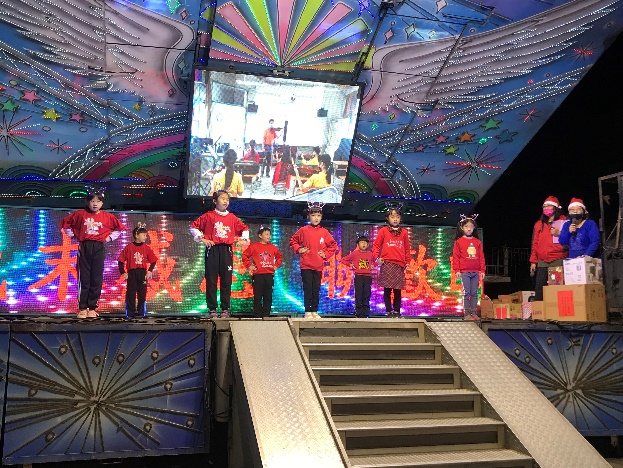 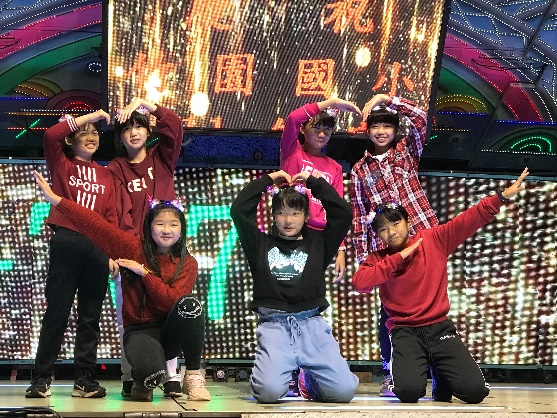 社區英語表演社區英語表演社區英語表演社區英語表演社區英語表演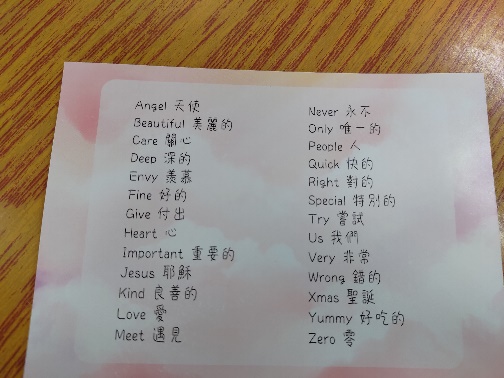 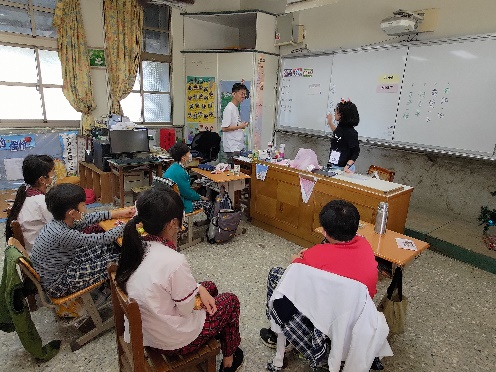 英語節慶字彙卡英語節慶字彙卡英語節慶字彙介紹英語節慶字彙介紹英語節慶字彙介紹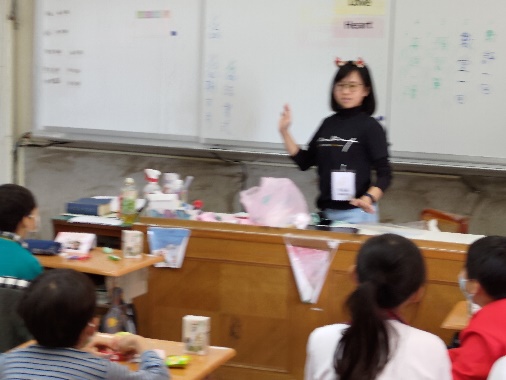 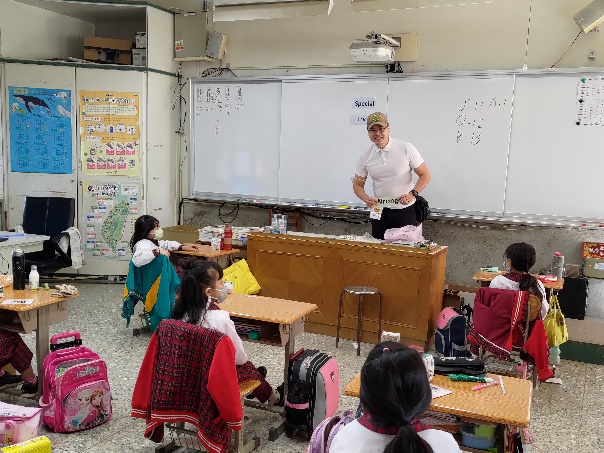 英語節慶文化介紹英語節慶文化介紹英語節慶字彙介紹英語節慶字彙介紹英語節慶字彙介紹